PROFILPETER SCHREUDERExperte für Executive Coaching, Mediation und OrganisationsentwicklungSprachen:	Deutsch, Niederländisch, Englisch 
Einsatzgebiet: 	Deutschland, Österreich, SchweizIdealerweise werden Personal- und Organisationsentwicklung miteinander verbunden, so entstehen nachhaltige Veränderungen. 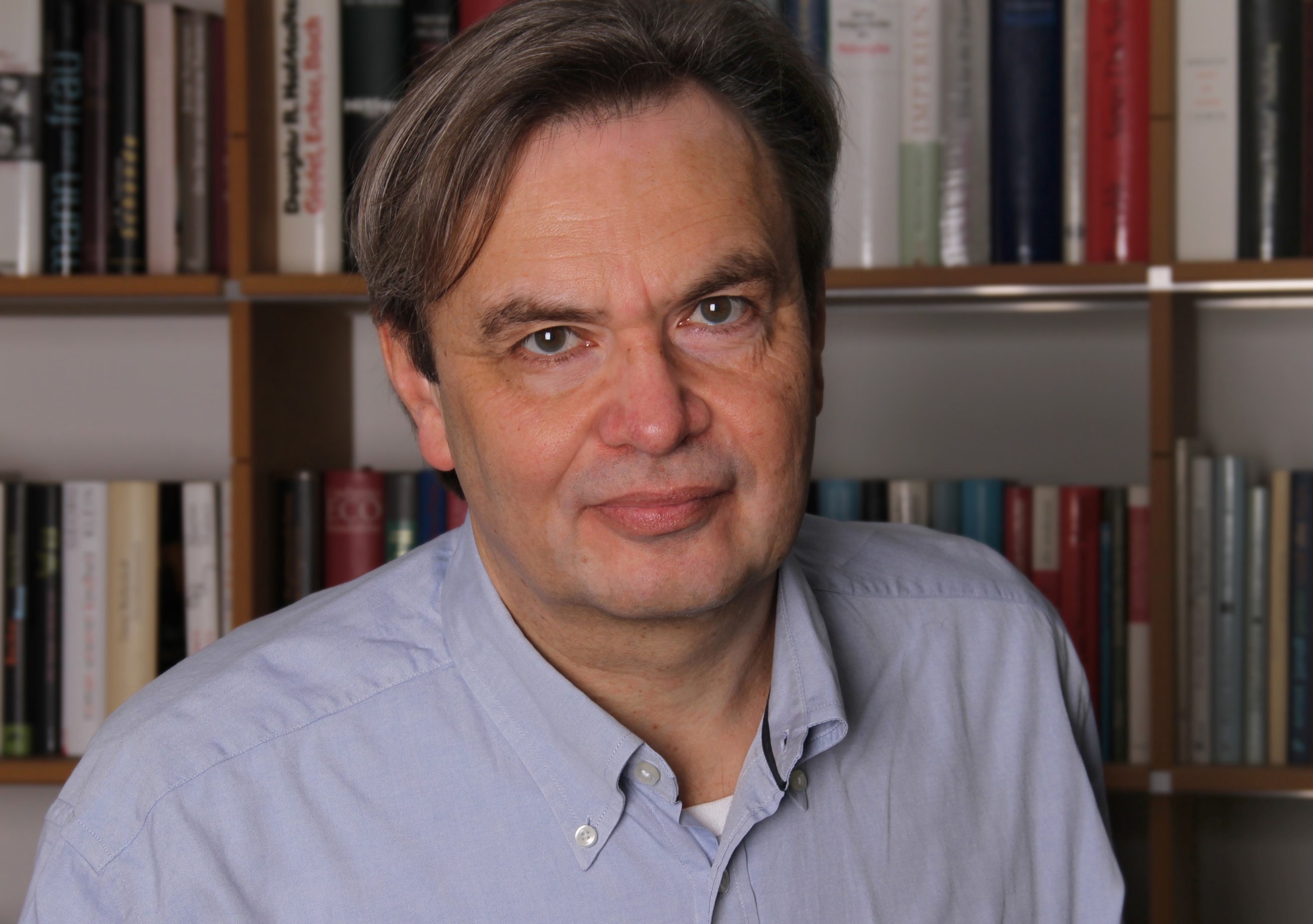 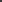 Meine positive Grundhaltung und Leistungsorientierung ohne Verbissenheit erleichtert es zügig, kreative, pragmatische und effiziente Lösungen zu entwickeln. Dabei zeichnen mein Wirken ein vertrauensvoller und respektvoller Umgang, gepaart mit Kompetenz, Offenheit und Humor aus. Mein Motto: Nur wer liebt, was er tut, erreicht Höchstleistungen!steht für mich für ... die Entwicklung von Menschen und Organisationen, die notwendige Veränderungen pragmatisch und ergebnisorientiert angehen möchten.Executive CoachingVeränderungsprozesse begleitenMediation, KonfliktklärungOrganisationsentwicklungsprozesse gestalten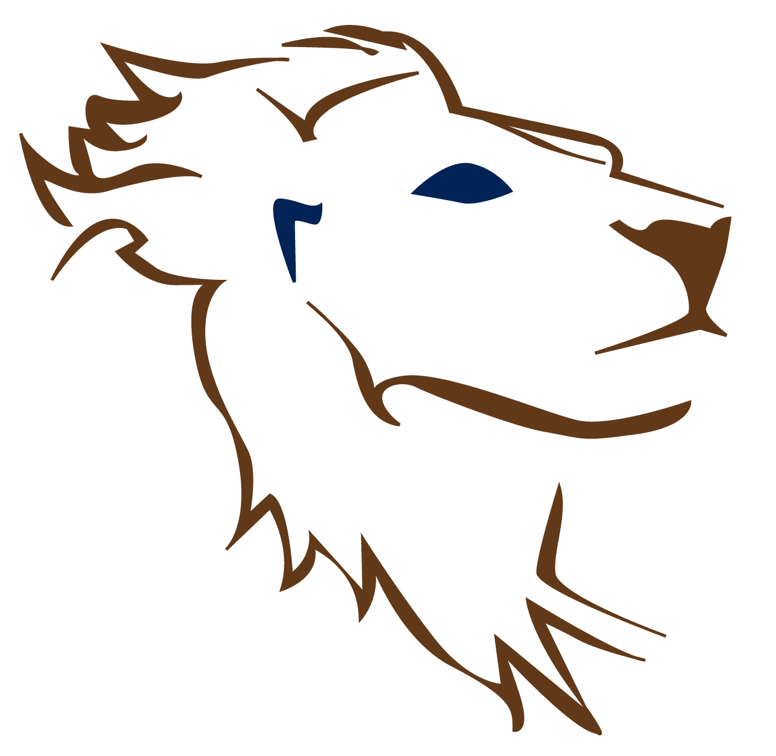 Führungskräfteentwicklung20 Jahre HR-Manager Personalentwicklung bei einem 
 „Global Player“ der Konsumgüterbranche8 Jahre wissenschaftlicher Mitarbeiter, Verfahrenstechnische Entwicklung in einem 
DAX-KonzernLangjährige Erfahrung im Bereich Leadership, Management Beratung und CoachingSeit 2006 selbstständiger Coach und BeraterKarriereberatung, Out- / NewplacementMediatorHermann-Schumacher-Str. 1A | D-47804 Krefeld | Tel. +49 (0)2151 76 38 4 38 
info@schreuder.consulting | www.schreuder.consultingBERATERPROFILPETER SCHREUDERExperte für Executive Coaching, Mediation und ModerationSprachen:	Deutsch, Niederländisch, Englisch 
Einsatzgebiet: 	Deutschland, Österreich, SchweizHermann-Schumacher-Str. 1A | D-47804 Krefeld | Tel. +49 (0)2151 76 38 4 38 
info@schreuder.consulting | www.schreuder.consulting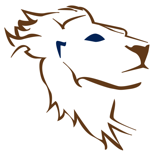 Schreuder Consultingprofessionell, integer, passioniertSchreuder Consultingprofessionell, integer, passioniertSTUDIUM / BERUFSAUSBILDUNG                      QUALIFIZIERUNGENIndustriemeister Chemie, IHKBWL, VWA DüsseldorfProzesstechnik – Universität StuttgartThermische Verfahrensentwicklung – Universität DortmundCoaching-Ausbildung (Trigon) und Zertifizierung nach ICATrainer/Facilitator Ausbildung (Leadership und Teamentwicklung) – WorldsView Consulting (Johannesburg und London)Mediationsausbildung – KAKMHeilpraktiker Psychotherapie, Hypnosystemisches Curriculum, Milton Erickson Gesellschaft und Psychologisches Fortbildungsinstitut IntakktLEHRAUFTRÄGESeit 2007 -2019 Lehrauftrag Heinrich-Heine-Universität, Phil. Fak., Düsseldorf und 
seit 2005 Veranstalter der „Sprechkontakte“ an der HHU, Düsseldorf2010 bis 2018 Ausbildungs- und Mentor-Coach im Ausbildungsprogramm der Trigon Entwicklungsberatung, Werner Voglauer (Wien, Graz)Seit 2009 Prüfer zur Zertifizierung von Coaches nach ICA (International Coaching Association)